現 況 地 目 変 更 届令和　　　年　　　月　　　日　小 鹿 野 町 長　様所有者（納税義務者）住　所　　　　　　　　　　　　　　　　氏　名　　　　　　　　　　　　　　　　生年月日　　　　　年　　　月　　　日　連絡先　　　　　（　　　）　　　　　　　次の土地の現況地目を令和　　　年　　　月　　　日に変更しましたので、お届けします。（１）土地の内容（２）届出人の氏名・連絡先住　所　　　　　　　　　　　　　　　　　　氏　名　　　　　　　　　　　　連絡先　　　（　　　）　　　　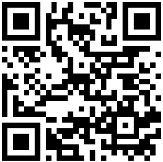 　　　　　　　　　　　　　　　　　　　　 　　※　担当課記入欄オンラインでの申請も可能です。（https://logoform.jp/f/CApLU）所　　　　　在現況地積（㎡）台帳地目変 更 前現況地目変 更 後現況地目現 況 用 途小鹿野町小鹿野町小鹿野町小鹿野町小鹿野町担当者現地確認日電算入力日